                                                                                                                         Муниципальное  казённое учреждение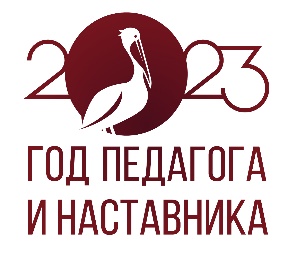                                                                                                                           «Центр непрерывного повышения                                                                                                                      профессионального мастерства                                                                                                                                    педагогических работников города Тулы»                                                                     Программа                                               Семинара-практикума                                                                    «Наставничество-                                                               универсальная  технология                                                          передачи опыта»                                                           в рамках работы                                                               Школы наставничества                                                                « Я – наставник» (занятие 3)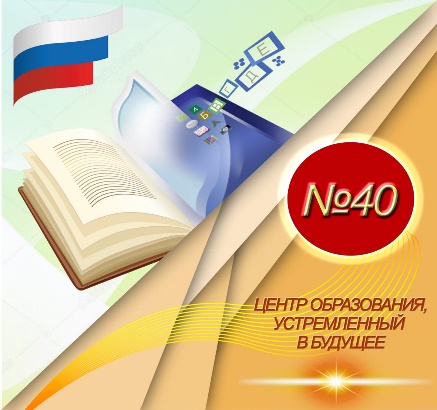 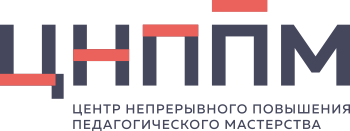 Тула - 2023Наставничество –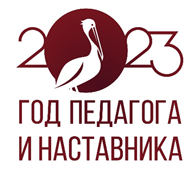  это искусство отдавать                            К.Д. Ушинский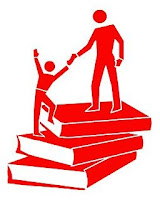 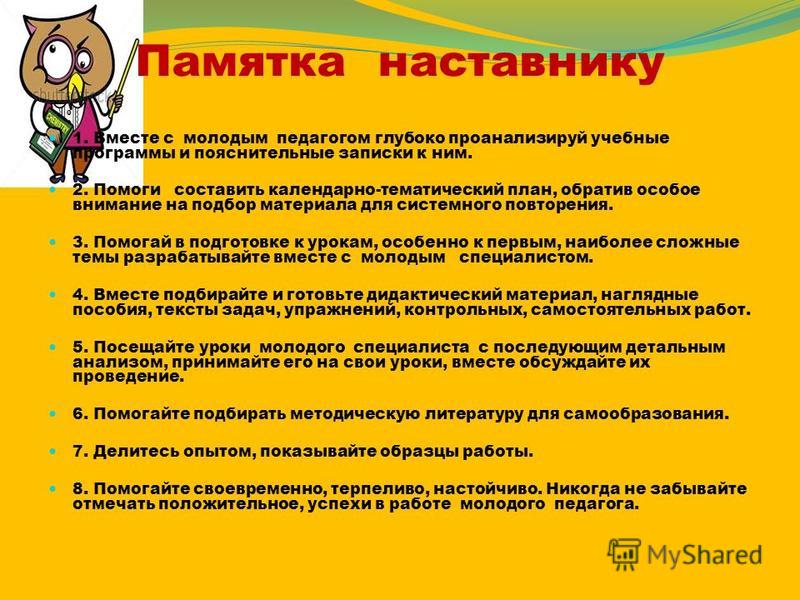 Участники: наставники   МБОУ «ЦО» г. ТулыФорма проведения: очнаяМесто и время проведения: МБОУ «ЦО № 40» г. Тула, ул. Майская, д.4»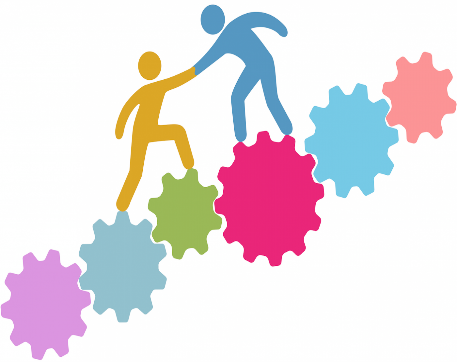 ПрограммаСеминара-практикума«Наставничество-                      универсальная  технология  передачи опыта» в рамках работы  Школы наставничества    « Я – наставник» (занятие 3)Участники: наставники   МБОУ «ЦО» г. ТулыФорма проведения: очнаяМесто и время проведения: МБОУ «ЦО № 40» г. Тула, ул. Майская, д.4»14.00-14.30   регистрация  участников14.30 – 14.35  Открытие семинара.Разаренова Ася Викторовна, главный специалист  МКУ «ЦНППМ г. Тулы»Приветственное слово.Гнидина Светлана Алексеевна,директор МБОУ «ЦО № 40», ведущий наставникВыступающие 14.35 – 14.45       Любчикова Светлана Васильевна,учитель немецкого языка МБОУ «ЦО № 40», старший наставникНаставничество как стратегия непрерывного профессионального развития. Эстафета передачи знаний и опыта в МБОУ «ЦО № 40»14.45 – 15.15      Ерёмичева Елена Владимировна,учитель истории, наставник-специалист«эффективные способы совершенствования культуры наставничества. Педагогический тренинг «Решение ситуационных задач»15.15-15.50Смирнова Наталья Викторовнапедагог-психолог МБУ ДО «Центр ППСС»15.50- 16.00 Рефлексия.  Подведение итогов семинараРазаренова Ася Викторовна